материалов ВПР в личном кабинете федеральной информационной системы оценки качества образования (далее – ФИС ОКО);проведение ВПР;проверка работ, выполненных обучающимися при проведении ВПР;направление сведений о результатах ВПР по каждому классу по каждому учебному предмету в виде заполненных форм в ФИС ОКО;ознакомление обучающихся и родителей (законных представителей) с результатами ВПР.2.5. Проверка работ осуществляется коллегиально в образовательной организации. В целях обеспечения объективности проверки ВПР по инициативе органа субъекта Российской Федерации или муниципального органа проверка работ ВПР может быть организована в месте, определенном органом субъекта Российской Федерации или муниципальным органом.3. Сведения о региональных и муниципальных координаторах3.1. Регионального координатора назначает орган исполнительной власти.3.2. Региональный координатор формирует список муниципальных координаторов.3.3. Муниципальный координатор:проводит выверку образовательных организаций, исключает из списка образовательные организации, прекратившие свое существование, и добавляет новые, которых не было в списке;осуществляет мониторинг загрузки форм опросного листа в ФИС ОКО, консультирует образовательные организации.3.4. Сведения о региональном и муниципальном координаторах можно получить в Управления образования Администрации Талицкого городского округа.4. Проведение ВПР в образовательной организации4.1. Директор образовательной организации назначает ответственного организатора ВПР в образовательной организации, организаторов в аудитории проведения ВПР, экспертов по проверке ВПР.4.2. Функции ответственного организатора ВПР в образовательной организации, организаторов в аудитории проведения ВПР, экспертов по проверке ВПР определяются Порядком проведения ВПР, размещаемым в ФИС ОКО, и директором образовательной организации.4.3. Решение о проведении ВПР по учебным предметам в классах, для которых предусмотрели режим апробации, принимает директор образовательной организации по согласованию с педагогическим советом.4.4.  ВПР организуется на 2–4-м уроке. Для обеспечения проведения ВПР при необходимости корректируется расписание учебных занятий.4.5. Во время ВПР рассаживание обучающихся производится по одному или по два за партой. Работа проводится одним или двумя организаторами в аудитории. Количество организаторов в аудитории определяется директором образовательной организации.4.6. ВПР проводится в течение времени, установленного материалами ВПР по соответствующему предмету для каждого класса. В случае необходимости выхода из учебного кабинета, где проводится ВПР, обучающийся оставляет все материалы на своем рабочем столе: задания, черновики, дополнительные разрешенные материалы и инструменты, письменные принадлежности.4.7. На ВПР допускается присутствие общественных наблюдателей, направленных органом исполнительной власти субъекта Российской Федерации.5. Меры по обеспечению объективности результатов ВПР5.1. В целях обеспечения контроля за проведением ВПР, достоверности внесенных в ФИС ОКО сведений орган исполнительной власти субъекта Российской Федерации:направляет независимых наблюдателей в образовательную организацию на всех этапах ВПР: от получения и тиражирования материалов ВПР до внесения результатов в ФИС ОКО;получает доступ к работам участников ВПР и отчетным формам по итогам проверки, проводит анализ объективности проведенной проверки в соответствии с системой оценивания отдельных заданий и проверочных работ в целом, перепроверку отдельных работ с привлечением специалистов в сфере образования, обладающих необходимыми знаниями для участия в проверке работ, не являющихся работниками образовательной организации, в которой проходили перепроверяемые ВПР;в случаях выявления фактов умышленного искажения результатов ВПР информирует учредителя для принятия управленческих решений в отношении должностных лиц, допустивших ненадлежащее исполнение служебных обязанностей.5.2. Чтобы повысить объективность результатов ВПР, образовательная организация:не использует результаты ВПР в административных и управленческих целях по отношению к работникам;проводит ежегодные разъяснительные мероприятия с работниками, обучающимися и родителями о необходимости достижения объективных результатов ВПР в образовательной организации.6. Меры по обеспечению информационной безопасности в период проведения ВПР6.1. В целях обеспечения информационной безопасности в период проведения ВПР образовательная организация вправе организовать видеонаблюдение в учебных кабинетах, где проходит ВПР, в соответствии с законодательством Российской Федерации.6.2. Ответственный организатор ВПР в образовательной организации принимает меры, чтобы задания ВПР не попали в открытый доступ до начала проведения ВПР по соответствующему учебному предмету.7. Особенности участия в ВПР обучающихся с ограниченными возможностями здоровья7.1. Решение об участии в ВПР обучающихся с ОВЗ принимается директором индивидуально по каждому ребенку с учетом рекомендаций психолого-педагогического консилиума образовательной организации.8. Использование результатов ВПР8.1. Образовательная организация использует результаты ВПР в качестве результатов промежуточной аттестации в соответствии с основной образовательной программой соответствующего уровня общего образования и локальными нормативными актами.8.2. Оценки за ВПР выставляются в классный журнал как за контрольную работу с пометкой «ВПР» учителем по соответствующему предмету.8.3. Директор вправе приказом изменить порядок учета результатов ВПР, установленный в пунктах 8.1 и 8.2 Порядка, в том числе использовать результаты ВПР в качестве результатов входного контроля и стартовой диагностики.9. Сроки хранения материалов ВПР9.1. Написанные обучающимися ВПР и протоколы хранятся в образовательной организации три года с момента написания работы.9.2. После истечения срока хранения документов, указанного в пункте 9.1 Порядка, документы подлежат уничтожению.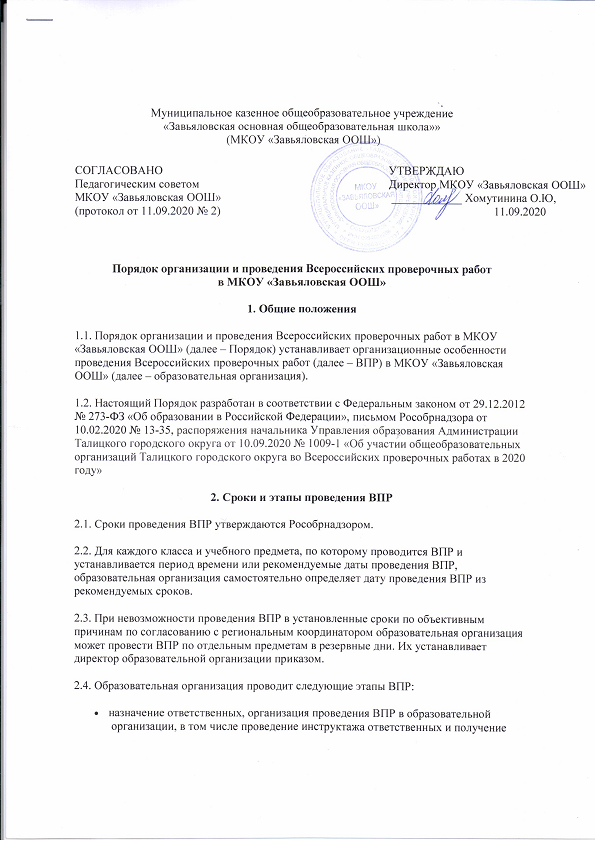 